Legnica, 10 czerwca 2022 r.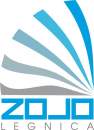 OGŁOSZENIE O NABORZE NA WOLNE STANOWISKO URZĘDNICZE Dyrektor Zespołu Obsługi Jednostek Oświatowych w Legnicy ogłasza nabór na wolne stanowisko urzędnicze INSPEKTORA DS.  FINANSOWO-KSIĘGOWYCH w Zespole Obsługi Jednostek Oświatowych. Nazwa i adres organizatora naboruZespół Obsługi Jednostek Oświatowych w Legnicy, ul. Złotoryjska 144, 59-220 Legnica.sprawdzanie, dekretowanie i księgowanie wydatków i dochodów jednostek obsługiwanych przez Zespół Obsługi Jednostek Oświatowych;miesięczne uzgadnianie kont oraz wydatków z kosztami;dokonywanie wstępnej kontroli zgodności operacji gospodarczych i finansowych z planem finansowym;dokonywanie wstępnej kontroli kompletności i rzetelności dokumentów dotyczących operacji gospodarczych i finansowych;sporządzanie wszelkich sprawozdań finansowych oraz analiz i informacji;dokonywanie rozliczeń zgodnie z przepisami ustawy o podatku od towarów i usług oraz terminowe sporządzanie „cząstkowych” deklaracji VAT;należyte przechowywanie i zabezpieczanie dokumentów finansowo-księgowych oraz ich archiwizowanie;prowadzenie ewidencji środków trwałych obsługiwanych jednostek (amortyzacja, umorzenie); naliczanie odpisu na Zakładowy Fundusz Świadczeń Socjalnych.Wykształcenie: wyższe  - ekonomiczne, prawnicze, techniczne lub średnie o profilu ekonomicznym, matematycznym lub ogólnym.Wymagany staż pracy: 1 rok stażu pracy – dla osób z wykształceniem wyższym lub                                         3 lata stażu pracy – dla osób z wykształceniem średnim. Umiejętności: znajomość przepisów prawa w zakresie ustawy o finansach publicznych, ustawy o rachunkowości, podatków oraz właściwe ich stosowanie;biegła znajomość obsługi komputera w zakresie Microsoft Office (word, exel).Obywatelstwo państwa członkowskiego Unii Europejskiej lub innego państwa, którego obywatelom, na podstawie umów międzynarodowych lub przepisów prawa wspólnotowego, przysługuje prawo podjęcia zatrudnienia na terytorium Rzeczypospolitej Polskiej.Pełna zdolność do czynności prawnych oraz korzystanie z pełni praw publicznych.Niekaralność za przestępstwa popełnione umyślnie, ścigane z oskarżenia publicznego lub za umyślne przestępstwa skarbowe.Nieposzlakowana opinia.znajomość obsługi programów finansowo- księgowych;zdolności analityczne;umiejętność pracy pod presją czasu, gotowość do systematycznej aktualizacji wiedzy, samodzielność, terminowość, obowiązkowość, odporność na stres; umiejętność pracy w zespole.Pełny życiorys zawodowy.Dane kontaktowe (telefon lub e-mail)Informacja o posiadanych dyplomach i świadectwach potwierdzających posiadane wykształcenie i kwalifikacje zawodowe.Inne informacje o posiadanych kwalifikacjach i umiejętnościach.Oświadczenie o posiadanym obywatelstwie.Oświadczenie o posiadaniu pełnej zdolności do czynności prawnych oraz korzystania z pełni praw publicznych.Oświadczenie kandydata o niekaralności za przestępstwa popełnione umyślnie, ścigane                    z oskarżenia publicznego lub za umyślne przestępstwa skarbowe wraz ze zobowiązaniem kandydata do dostarczenia zaświadczenia z Krajowego Rejestru Karnego, w przypadku zatrudnienia;Oświadczenie kandydata o posiadaniu nieposzlakowanej opinii;Oświadczenie kandydata o wyrażeniu zgody na przetwarzanie danych osobowych dla potrzeb niniejszej rekrutacji – wzór oświadczenia można pobrać z Biuletynu Informacji Publicznej Zespołu Obsługi Jednostek Oświatowych z zakładki ochrona danych osobowych/klauzula informacyjna (poniżej klauzuli -pliki do pobrania):http://www.zojo.bip.legnica.eu/zoj/ochrona-danych-osobowyc/klau/20467,Klauzula-informacyjna.htmlMiejsce pracyPraca w pomieszczeniach budynku administrowanego przez Zespół Szkół Technicznych i Ogólnokształcących w Legnicy przy ul. Złotoryjskiej 144. Bezpieczne warunki pracy.                        Budynek nie jest wyposażony w windę przystosowaną do przewozu osób.Stanowisko pracyStanowisko objęte naborem znajduje się na II piętrze budynku w pomieszczeniu biurowym. Praca z wykorzystaniem komputera i innych urządzeń biurowych, wymaga przemieszczania się pomiędzy piętrami budynku.Osoby zainteresowane prosimy o składanie ofert w zamkniętych kopertach z dopiskiem „nabór na stanowisko inspektora ds. finansowo-księgowych” do dnia 24 czerwca 2022 r. w sekretariacie Zespołu Obsługi Jednostek Oświatowych - pokój nr 28 na II piętrze, przy ulicy Złotoryjskiej 144 w Legnicy. Dodatkowe informacje-------------------------------------------------------------------------------------------   Postępowanie naboru obejmuje analizę złożonych dokumentów, sprawdzian umiejętności praktycznych oraz rozmowy z wybranymi kandydatami. Po przeprowadzeniu analizy dokumentów pod względem formalnym, zakwalifikowani kandydaci zostaną powiadomieni telefonicznie / e-mailem o terminie kolejnych etapów. Dokumenty składane przez osobę ubiegającą się o zatrudnienie mogą mieć tylko formę pisemną.  Oferty, które wpłyną po wyżej określonym terminie nie będą rozpatrywane.  Po trzech miesiącach od dnia zatrudnienia wybranego kandydata dokumenty uczestników naboru są niszczone lub na wcześniej złożony wniosek zwracane na adres zamieszkania listem zwykłym.Legnica, dnia 10 czerwca 2022 r.                                                                                              wz. Dyrektora                                                Zespołu Obsługi Jednostek Oświatowych                                          Anna Koziarska      